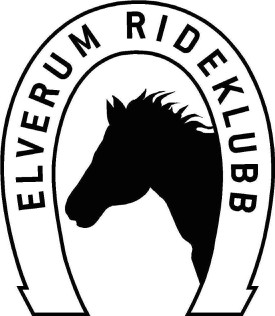 Sak 8:	Årsberetning Elverum Rideklubb Årsmøte 2022Ved årsmøte som ble avholdt 22/2-21 ble følgende styre valgt:Styreleder: Nina Wasa Nestleder: Stine Berntsen Sekretær: Michelle Øien Loft Kasserer: Beate Alstergren Styremedlem: Knut Neerland Styremedlem: Gry Aasgård Ungdomsreprsentant: Silje N Neerland Varamedlem: Ingvild Johansen          Aktiviteter i 2021 ble meget redusert grunnet Covid-19 som førte til strenge restriksjoner. Begge helge stevnene ble avlyst pga dette. Det ble heller ikke gjennomført noe annen aktivitet utenom faste treninger, da alt var usikkert.Vi planla nytt stevne I sprang og dressur på høsten, men dette måtte avlyses pga Covid-19.Vi har hatt en høstleir med Janne Syversen I høstferien med godt oppmøte og flere utleide bokser for anledningen. Ridehallen ble leid ut til Følleskue.Ridesenteret/Rideklubben har gjort noen oppgraderinger:Vi har byttet ut 2 lamper på utebanen til LED.Vi har gravet ned strøm og vann til padocker.Vi har Hentet ny dør til dommerbod/sekreteriat I ridehallen.Vi har byttet låsene på ridehallen.Vi har restaurert låsemekanismen til portene I kortenden av ridehallen.Vi har byttet festet til en port I kortenden av ridehallen.Det er satt opp ny handicap-rampe med tilhørende trapp inn til ridehallen (utvendig).Ridehallen har fått påfyll av flis vår og høst og ble saltet før frost på høsten. Dette gjort vi på dugnad. I August ble det gjort dugnad av å kjøre søppel under låvebrua, luke rundt på uteområdet og dra inn bunnen fra vantet. 6 deltok på dette. Antall organiserte treninger:Laila: 8 treningshelgerPatrick: 23 onsdagerJanne: 42 treninger Thea:  I 2021 har klubben blitt representert i grenene dressur, sprang og kjøring.  Følgende har startet for Elverum Rideklubb i 2021: Aleksander Fjeld von BremenJonathan Fjeld von BremenEmilie Mykleblomst JonassenMichelle Øien LoftHannah Wasa LundIda Nilsen NeerlandSilje Nilsen NeerlandEmma Tangen Margrethe SimensenVi har dessverre bingopengene våre da mail om opprettholdelse av dette ble feilsendt. Bingoen hadde feil kontaktinformasjon til klubben. Vi har vært I kontakt og får beskjed så fort det åpner seg plass til oss.  Til tross for lite aktivitet og avlyste arrangementer har vi fått inn en del midler I Covid-kompensasjon. 
Klubben har etter året 2021, en god økonomi. Vi fortsetter å være forsiktig meg pengebruken og søker midler der vi kan. Ridesenteret har pr dd 11 hester som står på stallen. Stallen drives på dugnad av oppstallørene. Det sosiale miljøet på stallen er veldig bra. Vi har vært I kontakt med kommunen som er positive til å hjelpe til med noe vedlikehold utvendig, som låve brua.Elverum Rideklubb har pr d.d 69 betalende medlemmer.